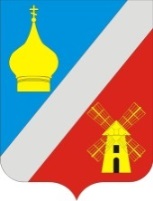 РОССИЙСКАЯ ФЕДЕРАЦИЯРОСТОВСКАЯ ОБЛАСТЬ  НЕКЛИНОВСКИЙ РАЙОН    СОБРАНИЕ ДЕПУТАТОВ ФЕДОРОВСКОГО СЕЛЬСКОГО ПОСЕЛЕНИЯРЕШЕНИЕВ соответствии с главой 32 Налогового кодекса Российской Федерации, Уставом муниципального образования «Федоровское сельское поселение», Собрание депутатов Федоровского сельского поселения                                                                    РЕШИЛО:1. Внести в решение Собрания депутатов Федоровского сельского поселения  от 30 октября 2017 года № 64 «О налоге на имущество физических лиц» следующие изменения:Абзац 5 подпункта 1 пункта 2 решения изложить в следующей редакции:    «хозяйственных строений или сооружений, площадь каждого из которых не превышает 50 квадратных метров и которые расположены на земельных участках для ведения личного подсобного хозяйства, огородничества, садоводства или индивидуального жилищного строительства;». 2. Настоящее решение вступает в силу со дня его официального опубликования (обнародования) и распространяется на правоотношения, связанные с исчислением налога на имущество физических лиц с 01.01.2020.Председатель Собрания депутатов –Глава Федоровского сельского поселения			С.А. Слинько             с. Федоровка26 ноября 2019 года№ 156О внесении изменение в Решение Собрания депутатов Федоровского сельского поселения от 30.10.2017г. № 64 «О налоге на имущество физических лиц»Принято
 Собранием депутатов«26»  ноября 2019 года